Section 2 – ReportBackgroundThe North West London Joint Health Overview and Scrutiny Committee (JHOSC) comprises elected members drawn from the boroughs geographically covered by the NHS NW London Shaping a Healthier Future (SaHF) programme and was set up to consider the proposals and consultation process formally between the period of 2 July and 8 October 2012.  The proposals set out the reconfiguration of the accident and emergency provision in North West London.  This included changes to emergency maternity and paediatric care with clear implications for out-of- hospital care. The JHOSC published its final report in October 2012, making recommendations on how the SaHF proposals could be developed and implemented, including the risks that needed to be explored.  The JHOSC also recommended that the committee continue to meet beyond the original consultation period to provide ongoing strategic scrutiny of the development and implementation of Shaping a Healthier Future.Harrow’s ongoing participation in the JHOSC examining the implementation of the SaHF ensures that scrutiny of the issues is maintained at a regional level and that Harrow residents’ perspectives are put forward to the NHS as it implements the SaHF programme.  The Health and Social Care Scrutiny Sub Committee receives regular update reports on the JHOSC so that it can pick up any local issues in its own work programme as well as feed into the JHOSC’s agenda planning and deliberations.  Harrow’s member representatives on the JHOSC for 2019/20 are Councillors Rekha Shah and Vina Mithani.On 26 March, the Secretary of State for Health announced the closing down of the Shaping a Healthier Future programme.  In a letter dated 26 March, the NW London Collaboration of CCGs confirmed the decision and stated:“All parts of the NHS are now in agreement to draw the SaHF programme to a conclusion and bring our on-going efforts to improve health and care together in a new programme as part of our NHS Long Term Plan response. We will not be taking forward the plans as set out in SaHF for changes to Ealing and Charing Cross hospitals, but this does not mean that services across NW London will not change…We want to work with local people, communities and organisations to develop this new plan for NW London, which ensures high quality care for all our residents. We think it should include continuing our expansion of primary and community services and the development of more integrated care. We are also clear that services will need to be configured in such a way as to build a health system that is both clinically and financially sustainable. If we are to improve care and outcomes for local residents, we know that the status quo is not an option.  This new plan for health and care in NW London will therefore still need to include changes, involving some difficult decisions and trade-offs, if we are to offer high quality, person-centred care sustainably. By realigning under the NHS Long Term Plan, updating our planning assumptions and enabling all of our staff, patients, partners and stakeholders to be involved in its development and delivery over time, we will have the best possible chance of success.”The NW London Collaboration of CCGs has established an engagement approach to help guide a first local response to the NHS Long Term Plan this autumn, as well as seeking to expand existing partnership working to enable further development and implementation of a new health and care strategy for NW London. This will involve talking to local people, and attending Health and Wellbeing Boards and Scrutiny Committees, with a view to developing a new plan for NW London.Officers supporting the JHOSC are developing a protocol for change following the annual review of the JHOSC.  This will include revised terms of reference for the JHOSC to reflect the closure of the Shaping a Healthier Future programme.JHOSC meeting 21 June 2019The JHOSC held on 21 June 2019 was at Hounslow Council and did not have Harrow representation.  The agenda for this meeting included:Annual Report NWL JHOSC – the report summarises the work of the JHOSC over the last year and incorporates feedback from the NWL Collaboration of CCGs.Case for a single CCG and borough arrangements and development of integrated care – the national approach to developing integrated care systems is set out in the NHS Long Term Plan.  All Sustainability and Transformation Partnerships (STP) areas must transition to an integrated care system by April 2021.  The JHOSC was told that there is no requirement for public consultation around these changes as they do not constitute significant change to health services or a substantive variation.  The rationale for change is to reduce costs, improve quality and address inequalities.JHOSC meeting 22 July 2019The meeting of the JHOSC held on 22 July 2019 at Westminster Council was attended by Councillor Rekha Shah.  The agenda for the meeting included:Update on the commissioning reform case for change – the proposed deadline for a single CCG for NW London is April 2020.  Many patients and partners had wanted more time to fully consider the proposed case for change and therefore the engagement period was extended to 24 August.  It is proposed that the single CCG will continue to attend local scrutiny committees and Health and Wellbeing Boards, through its local leads, in addition to regular attendance at JHOSC for NW London wide scrutiny.The reform in the case for change is seen by NHS England and NHS Improvement as a key step in addressing NW London NHS’ financial problems.  The starting point for a single CCG will be the borough based allocations of funding and services they have now.  Allocations covering the period to 2023/24 were published by NHSE in January. JHOSC meeting 30 October 2019This meeting at Hammersmith and Fulham Council takes place after this report has been submitted to committee, therefore verbal feedback will be available from the JHOSC member(s) who attended.Other updatesOn 21 August, the JHOSC formally responded to the NWL Collaboration of CCGs (NWLCCCG) proposal to establish a single CCG for NW London.  This covered issues around: financial implications; services to residents / local responsiveness; timeframe; lessons learnt; and governance and oversight.Ward Councillors’ commentsNot applicable as all wards affected.Financial ImplicationsThe costs of delivering the health scrutiny work programme will be met from within existing resources.Performance IssuesThere are no specific performance issues associated with this report.  Environmental ImpactThere is no specific environmental impact associated with this report.  Risk Management ImplicationsThere are none specific to this report.Equalities ImplicationsThere are a number of equalities implications that relate to the reconfiguration of health services in North West London as a whole. These implications form part of the ongoing considerations of the JHOSC.Council PrioritiesThe work of the JHOSC relates most to the delivery of the following council priorities:Supporting Those Most in NeedEmpower residents to maintain their well-being and independenceChildren and young people are given the opportunities to have the best start in life and families can thriveReduce the gap in life expectancy in the boroughProtecting Vital Public ServicesHealthcare services meet the needs of Harrow residentsSection 3 - Statutory Officer ClearanceStatutory clearances not required.Section 4 - Contact Details and Background PapersContact:  Nahreen Matlib, Senior Policy Officer, nahreen.matlib@harrow.gov.uk Background Papers: Agendas papers for the JHOSC meetings can be found at:http://www.harrow.gov.uk/www2/ieListMeetings.aspx?CId=1102&Year=0 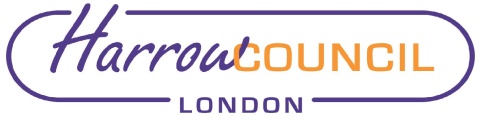 REPORT FOR:HEALTH AND SOCIAL CARE SCRUTINY SUB-COMMITTEEDate of Meeting:21 January 2020[5 November 2019 meeting postponed]Subject:Update from NW London Joint Health Overview and Scrutiny Committee Responsible Officer:Alex Dewsnap, Director of StrategyScrutiny Lead Member area:Health:Policy Lead – Councillor Michael BorioPerformance Lead – Councillor Vina MithaniExempt:NoWards affected:AllEnclosures:NoneSection 1 – Summary and RecommendationsThis report provides an update on discussions held at the meetings of the NW London Joint Health Overview and Scrutiny Committee (JHOSC) on 21 June and 22 July 2019.Recommendations: The Sub Committee is asked to consider the update and provide any comments / issues that are to be raised in advance of the next JHOSC meeting on 10 December at Kensington and Chelsea Council.Ward Councillors notified:N/A